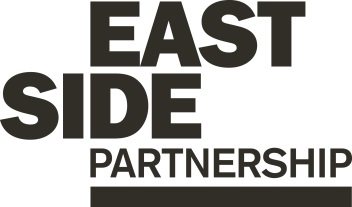 Job Description						    ESP/ESLM22Project: EastSide LearningJob Title: EastSide Learning ManagerLocation: EastSide Partnership offices at Avalon House (Newtownards Road, Belfast) and the Carew Centre (Tamar Street, Belfast). Reports to: Chief Executive, EastSide Partnership Terms and conditionsSalary: NJC Point 32-43, currently £35,745 to £46,845 + 7.5% pension.Contract: This is a permanent post however will be dependent on future funding (funding currently in place until April 2022). Job subject to 6 month probation period.Holidays: 25 days per year plus statutory holidays.Hours of work: 37.5 hours per week but willingness to work flexible hours including evenings and weekends essential.EastSide Partnership is only able to accept applications from those individuals who are currently eligible to work in the UK. We may only interview those applicants who appear, from the information provided, to be the most suitable in terms of the person specification.Main Purpose of JobThe main purpose of the role is to support the EastSide Learning (ESL) Board in delivering its key strategic objectives, through the provision of strong leadership and an ambitious and confident vision for regeneration in east Belfast. Working with key stakeholders, with the support of the ESL Board, the Manager will secure the necessary resources needed to deliver the objectives._________________________________________________________Summary of responsibilities and personal dutiesTo deliver the EastSide Learning strategic framework, including the development of existing and new education focussed initiatives across east Belfast, to raise aspiration, support parents, and improve outcomes for children experiencing disadvantage.To play a leading role in enabling EastSide Learning to develop its strategic thinking, planning, and positioning for the years ahead.To provide leadership and strategic direction that secures new funding to address key issues and maximises the efficient use of available resources.To be a voice for and represent the interests of education stakeholders in east Belfast on relevant forums addressing educational disadvantage.  To establish a strong profile for EastSide Learning as the leading independent voice for education in east Belfast; connecting communities with schools to provide strategic support and co-ordination.  To lead and support integrated planning, improving communication, collaboration, and partnership working: to deliver a shared vision for education in east Belfast. To oversee the development of the Carew Centre as a hub for the EastSide Early Years Network and the Early Learning Community.To work with the Chairperson and Board to provide effective leadership and to ensure the Board is fit for purpose. To lead and manage EastSide Learning staff members ensuring their professional performance and development needs are monitored and addressed through appraisal and that the culture of a learning organisation delivering high quality services permeates throughout the team.To ensure that all funder requirements and expectations are met.To ensure that sound financial management and corporate governance systems and processes are in place to enable Board objectives and financial duties to be met.To advise the Board on all strategic issues, and on the need for external advice and to ensure that the Board is kept fully informed of performance issues and potential risks.To ensure that all EastSide Learning delivered programmes, events and activities comply with relevant legislation, health and safety requirements and current best practice.To contribute to the overall strategic management of EastSide Partnership through the group management team.To work collaboratively with EastSide Partnership colleagues to fulfil mutual objectives and deliver shared programmes where appropriate.To provide support to, develop and deliver complementary programmes that will support the aims and objectives of EastSide Learning. To act in accordance with EastSide Partnership and EastSide Learning’s policies and procedures.To undertake such other relevant duties as may from time to time be required.Person Specification							ESP/ESLM22Equal Opportunities Monitoring Form	    ESP/ESLM22Ref No: ESP/ESLM22		Private & ConfidentialWe are an Equal Opportunity Employer. We do not discriminate on grounds of religious belief or political opinion. We practice equality of Opportunity in employment and select the best person for the job.To demonstrate our commitment to equality of opportunity in employment we need to monitor the community background of our applicants and employees, as required by the Fair Employment and Treatment (NI) Order 1998.Regardless of whether we practice religion, most of us in Northern Ireland are seen as Catholic or Protestant. We are therefore asking you to indicate your community background by ticking the appropriate box below.I am a member of the Protestant community 			I am a member of the Roman Catholic community		I am a member of neither the Protestant nor RomanCatholic community							Please indicate whether you are:			Female									Male		If you do not complete this questionnaire, we are encouraged to use the “residuary” method, which means that we can make a determination on the basis of personal information on file/application form.Note: It is a criminal offence under the legislation for a person to “give false information in connection with the preparation of the monitoring return”.Application Process			       		ESP/ESLM22ApplicationCompleted applications must arrive by 12.00pm on Wednesday 26th January 2022Applications will only be accepted by email to Gillian: gillian@eastsidepartnership.com and will be acknowledged by email. If not acknowledged, please contact Gillian on 028 9045 1900Application MUST be by letter outlining how you meet all of the criteria in the person specification. The letter must be no longer than 2 x A4 pages, minimum font size 10. You may also include a CV (max 2 x A4 pages, minimum font size 10) but please ensure that if you enclose a CV, you cover how you meet all criteria as detailed in the person specification, in your letterTo be accepted the application must include the equal opportunities monitoring formOnly information contained in the letter and accompanying CV will be taken into account, so please ensure that you include all relevant information. Any content exceeding the 2 x A4 limits will be disregardedWe may only interview those applicants who appear, from the information provided, to be the most suitable in terms of the person specification provided.Equal OpportunitiesEastSide Partnership is an equal opportunities employer. EastSide Partnership does not permit unlawful discrimination of any kind against any person on grounds which include gender, sexual orientation, marital status, religious belief or political opinion, race or disability. Unlawful discrimination is defined as treating a person less favourably than others are, or would be treated in the same or similar circumstances.CanvassingCanvassing in any form will, if proved to the satisfaction of EastSide Partnership, disqualify a candidate for the appointmentInterviewsInterviews will be held on Wednesday 2nd February. Please ensure your availability for interview on this date prior to application, as it will not be possible to arrange an alternative dateJob DescriptionThe duties outlined in the Job Description serve as a guide to the current and major responsibilities of the post. These will inevitably vary as the role develops and the Job Description will be reviewed on a regular basis. Changes will be subject to consultation with the post holder.Background Information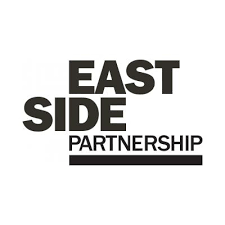 EastSide Partnership is a regeneration charity which delivers a wide variety of projects with a clear mission, ‘to make east Belfast a better place’ for resident and visitors. We work with local councils, statutory agencies, community organisations, elected representatives and businesses to make east Belfast a great place to live, work, visit, invest and be proud of.Our vision is that east Belfast will be a great place where:Residents enjoy good health and well beingEducation is valued and high standards achievedTourism, arts and hospitality are thrivingEastSide Partnership aims to:Contribute to physical regeneration in east Belfast by developing key properties through EastSide PropertyEnsure the Connswater Community Greenway is developed and maintained as a destination for all and deliver similar initiatives through EastSide GreenwaysDeliver EastSide Arts festivals, community arts project and support local arts groupsFacilitate schools and communities to work together to deliver better outcomes for children through EastSide LearningIncrease visitors to east Belfast and ensure that the potential socio-economic benefits of tourism are maximised at a local level through EastSide TourismRaise awareness of the issue of poverty through activities, campaigns and events through the Scaffolding ProjectFor more information please visit www.eastsidepartnership.com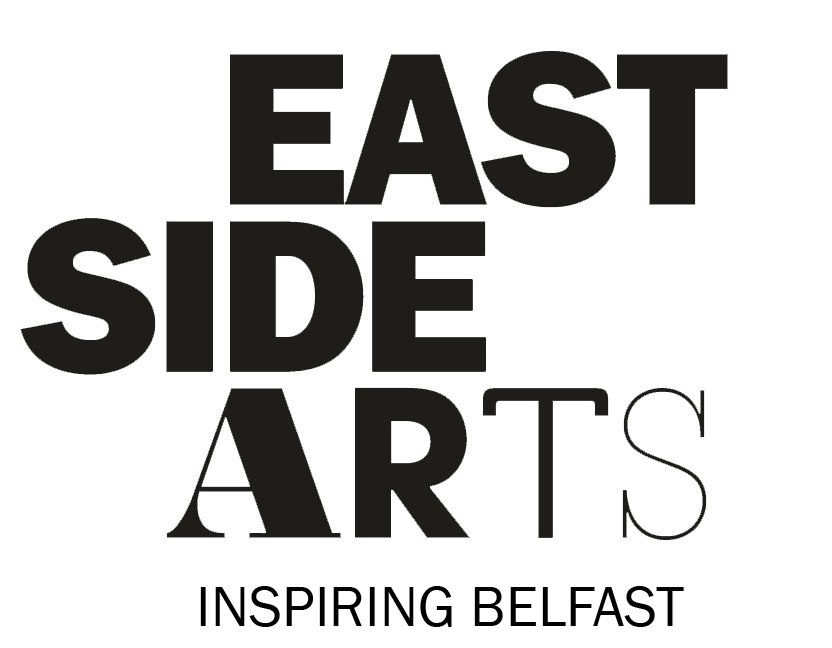 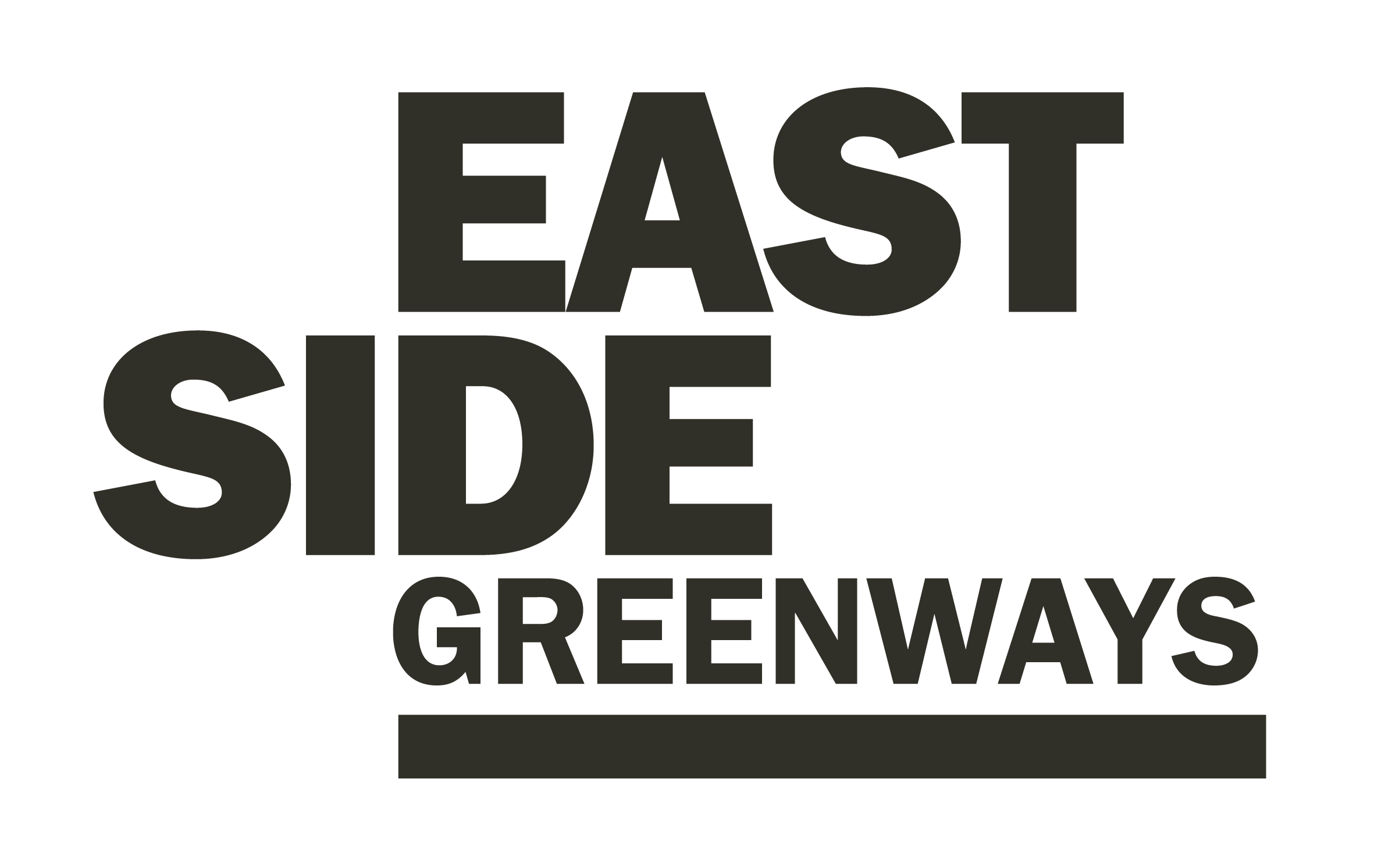 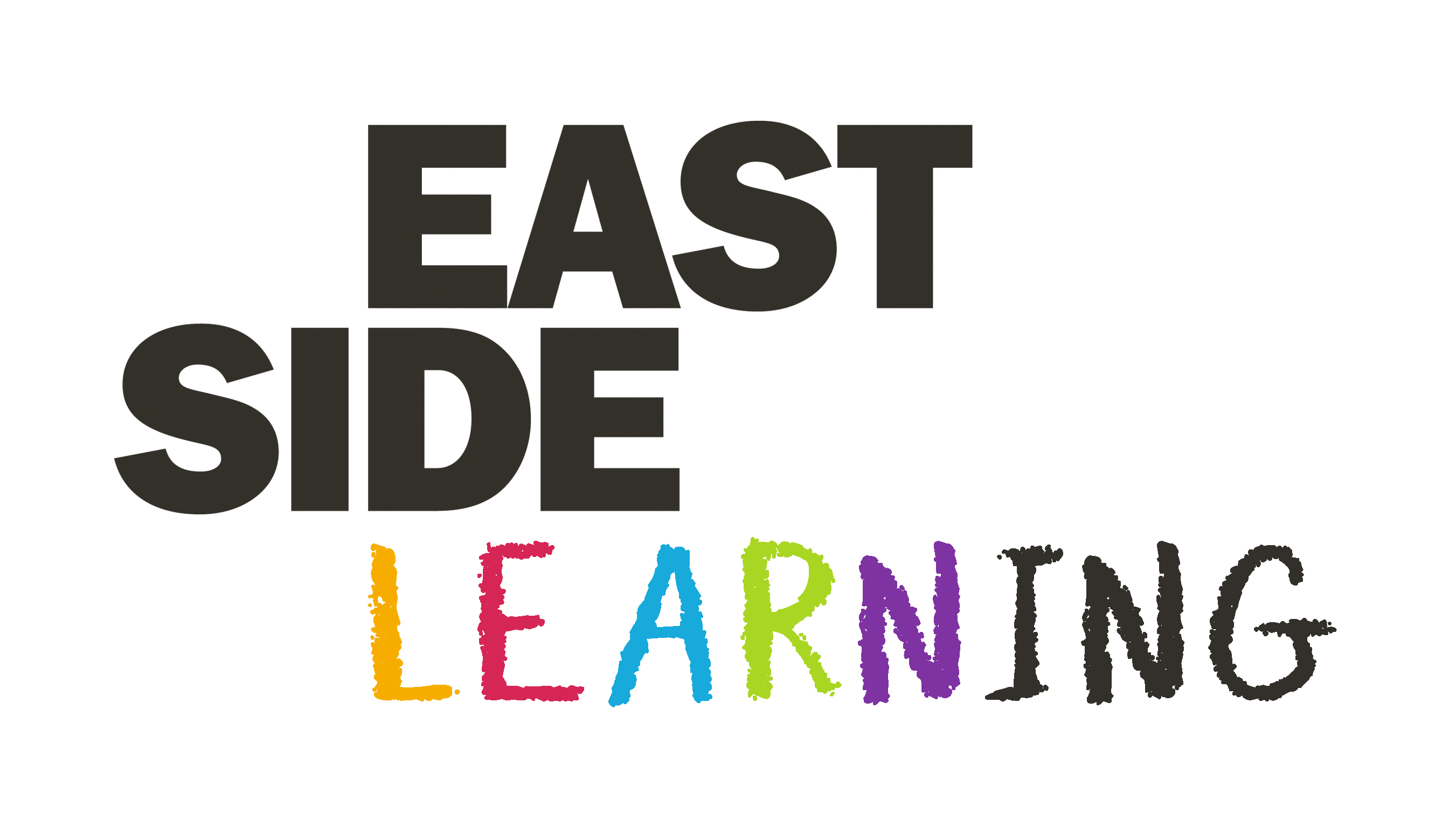 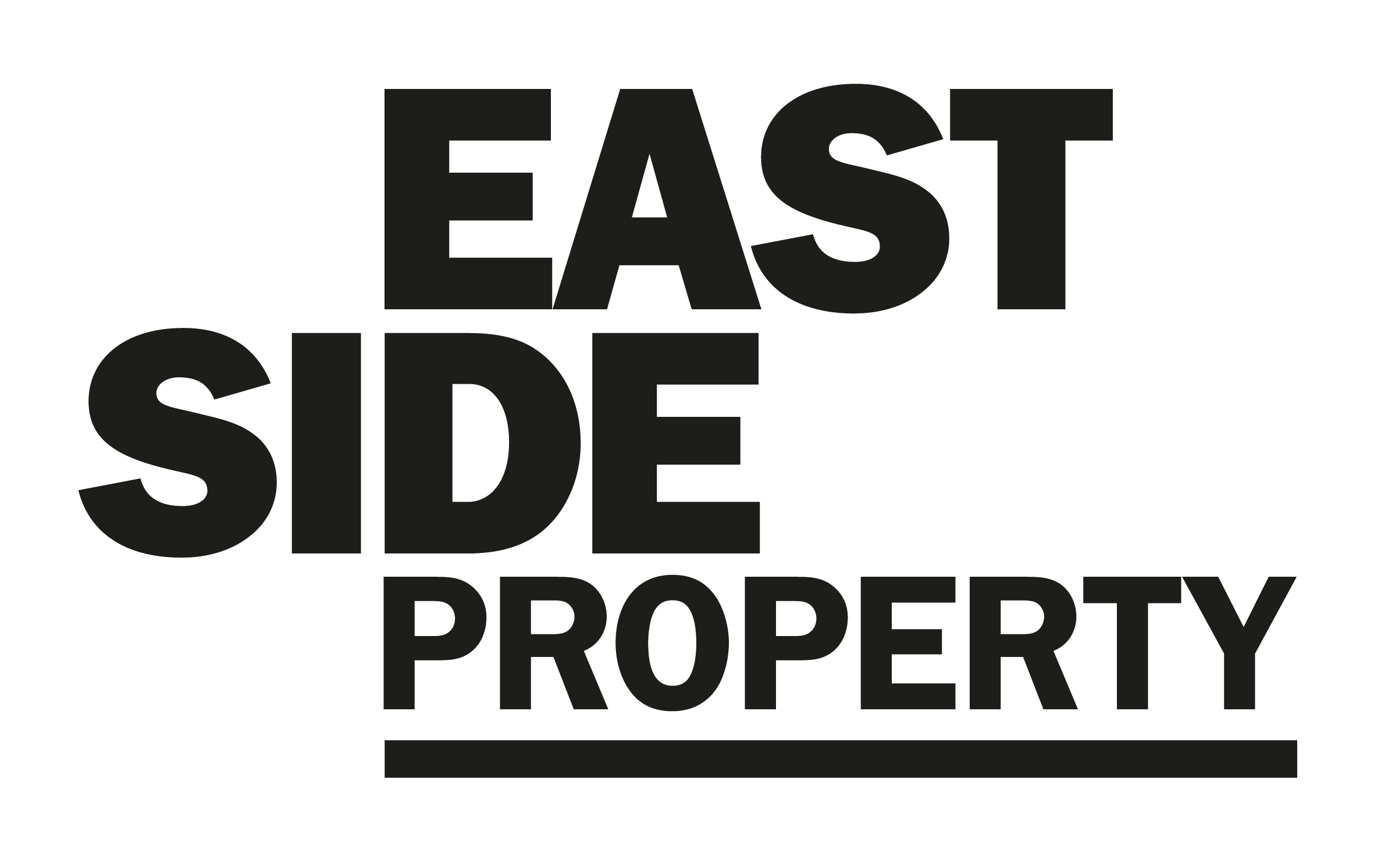 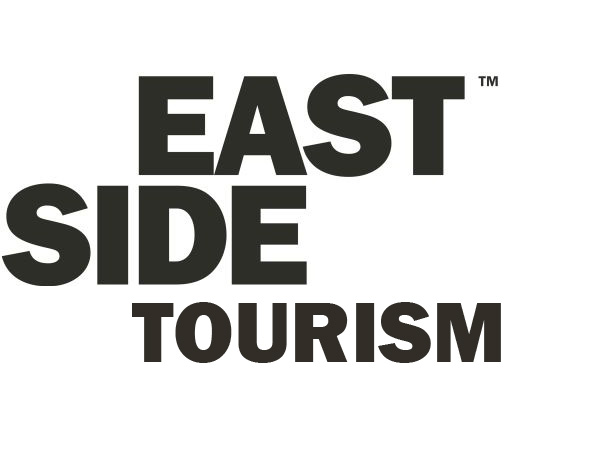 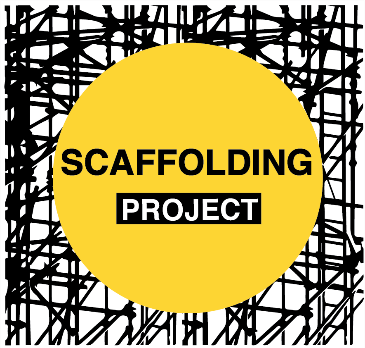 EastSide Learning- Additional InformationEastSide Learning’s overall aim is to help and support children in east Belfast to develop their abilities, reach their potential and experience success; whatever their background.To fulfil the aim EastSide learning will:1. Build aspiration and improve achievementESL will provide activities that will support parents to become more confident and involved in their children’s learning, offer training and advice, and broker improved relationships with schools; all contributing to developing a positive community ethos that values education and improves performance.2. Develop Early YearsESL is committed to securing more investment in early years settings and primary schools. We will continue to support and build the EastSide Early Years Network and the EastSide Early Learning Community to improve links across phases, share good practice and improve training for all early year’s staff.3. Support Smoother TransitionsWe will have an intentional focus on supporting smoother transitions throughout the system from early years to leaving school; underpinning all our interventions to focus on confidence building and social and emotional wellbeing to ensure readiness to learn at all stages.4. Value all Educational Pathways and enrich learningESL will provide support for the development of new and existing opportunities that broaden the skill set and develop the interests of children and young people in a range of STEM Creative and World Around Us activities.5. Collaborate, Coordinate and Work in PartnershipESL will bring all the key organisations together to ensure good planning, improve how we communicate with each other and thereby improve the quality and delivery of services.www.eastsidelearning.co.uk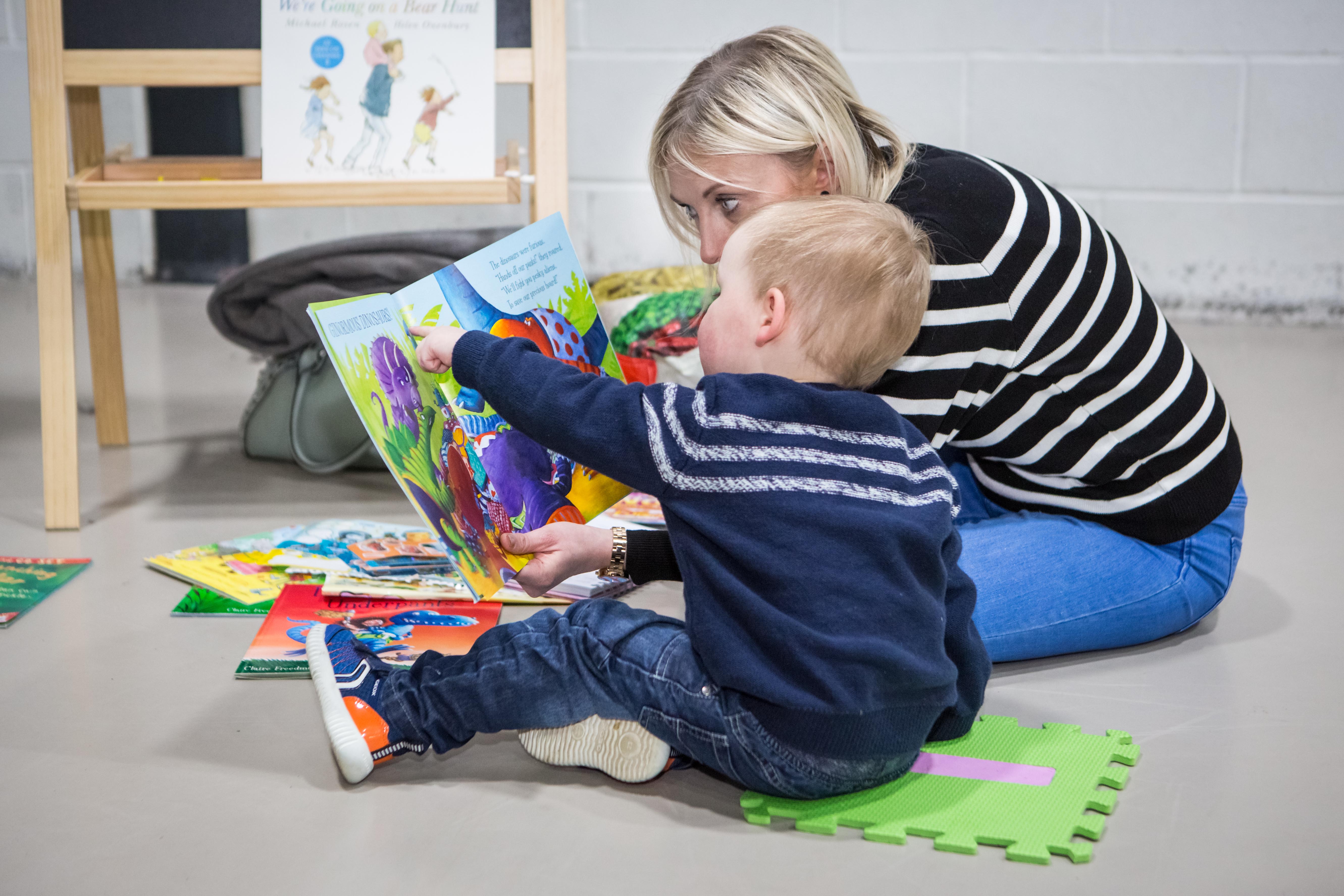 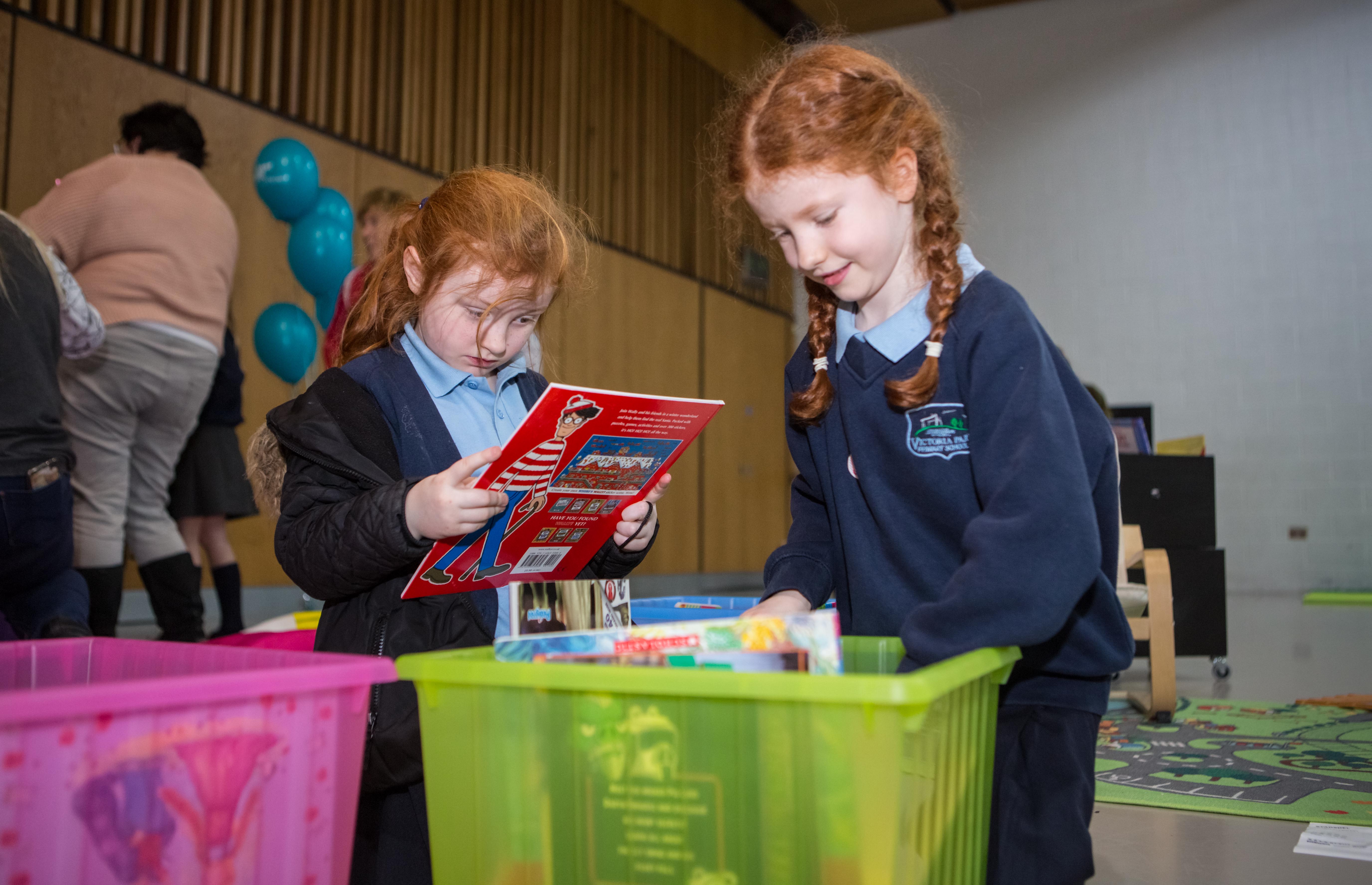 EssentialDesirableExperienceExperience of leading and managing complex funding programmes including managing contractsExperience of leading partnerships and consortia at a local and regional levelExperience of people and stakeholder management, including staff, consultants and organisations operating in a related field Experience of developing funding proposals, including securing engagement of consortium partners as needed Understanding of community development policy and implementationExperience of a community development approach to programmes or related practicesBroad knowledge of education issues relevant to east BelfastExperience of working with vulnerable adults and childrenAttainments/ EducationA relevant third level qualification (Project management, Environment, Community Development, Education)A relevant management qualificationA recognised training qualificationSkills & abilities Ability to lead and motivate team(s) - co-ordinating, motivating and leading staff, volunteers and / or community groupsAbility to anticipate and identify issues and potential risks and take a proactive approach to resolving themAbility to prepare, monitor and review budgets and work plansExcellent communication skills (including writing skills) and the ability to produce reports and other materials for a wide range of stakeholders, to a high standard An understanding and knowledge of place -based funding and regeneration; community development approaches Experience of developing programmes focussed on learning in partnership with schoolsAn awareness of the needs of schools, parents and other relevant stakeholdersGathering and analysing information and evidence relevant to improving outcomes for children in east BelfastDispositionEnergetic, enthusiastic and inspires confidenceAble to deal with multiple projects and determine prioritiesA team leader open to learning and supporting othersWorks with autonomy and uses own initiativeAble to rely upon own judgement and knows when to seek further assistanceKnowledge & ValuesKnowledge of issues relevant to EastSide LearningKnowledge of EastSide PartnershipCommitment to regeneration and a partnership approachCommitted to equality and diversityCircumstancesWillingness to work flexible hours including evenings and weekends